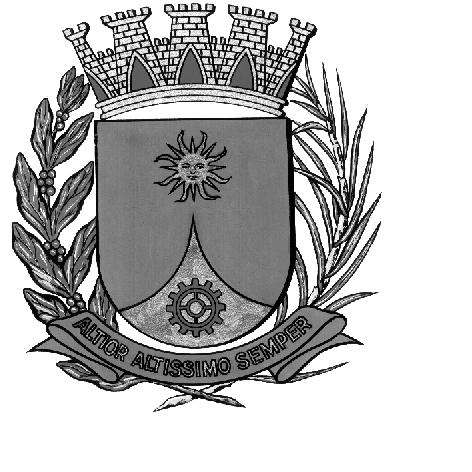 CÂMARA MUNICIPAL DE ARARAQUARAAUTÓGRAFO NÚMERO 237/16PROJETO DE LEI NÚMERO 232/16INICIATIVA: VEREADOR WILLIAM AFFONSODenomina Avenida Wilson Affonso via pública do Município.Art. 1º Fica denominada Avenida Wilson Affonso a via pública da sede do Município conhecida como Rua “13”, do loteamento denominado Jardim São Bento, com início na Rua “12” e término no Sistema de Lazer 04 do mesmo loteamento.Art. 2º Esta lei entra em vigor na data de sua publicação.CÂMARA MUNICIPAL DE ARARAQUARA, aos 07 (sete) dias do mês de dezembro do ano de 2016 (dois mil e dezesseis).ELIAS CHEDIEKPresidentedlom